07.12.2018 № 138РОССИЙСКАЯ ФЕДЕРАЦИЯИРКУТСКАЯ ОБЛАСТЬНИЖНЕУДИНСКИЙ РАЙОНАДМИНИСТРАЦИЯ ЗАМЗОРСКОГОМУНИЦИПАЛЬНОГО ОБРАЗОВАНИЯ-АДМИНИСТРАЦИЯ СЕЛЬСКОГО ПОСЕЛЕНИЯПОСТАНОВЛЕНИЕО ВНЕСЕНИИ УТОЧНЕНИЙ В ПОЧТОВЫЕ АДРЕСА ДОМОВ В ЗАМЗОРСКОМ МУНИЦИПАЛЬНОМ ОБРАЗОВАНИИРуководствуясь Федеральным законом № 131-ФЗ от 06.10.2003 г. «Об общих принципах организации местного самоуправления в РФ», руководствуясь статьей 6 Устава Замзорского муниципального образования, на основании постановления администрации Замзорского муниципального образования № 63 от 17.08.2015г «Об утверждении порядка присвоения, изменения и аннулирования адресов на территории Замзорского муниципального образования», администрация Замзорского муниципального образования- администрация сельского поселенияПОСТАНОВЛЯЕТ:1. Внести уточнения в почтовый адрес дома, расположенного по адресу: Российская Федерация, Иркутская область, Нижнеудинский район, Замзорское муниципальное образование, ст. Замзор, ул. Вокзальная, дом 3А; считать почтовый адрес: Российская Федерация, Иркутская область, Нижнеудинский район, Замзорское муниципальное образование, поселок Замзор,ул. Школьная, дом 12. Глава Замзорского муниципального образования Е.В. Бурмакина10.12.2018г. № 139РОССИЙСКАЯ ФЕДЕРАЦИЯИРКУТСКАЯ ОБЛАСТЬНИЖНЕУДИНСКИЙ МУНИЦИПАЛЬНЫЙ РАЙОНЗАМЗОРСКОЕ СЕЛЬСКОЕ ПОСЕЛЕНИЕАДМИНИСТРАЦИЯПОСТАНОВЛЕНИЕОБ ОДОБРЕНИИ ПРОГНОЗА СОЦИАЛЬНО-ЭКОНОМИЧЕСКОГО РАЗВИТИЯЗАМЗОРСКОГО МУНИЦИПАЛЬНОГО ОБРАЗОВАНИЯНА 2019 И ПЛАНОВЫЙ ПЕРИОД 2020 И 2021 ГОДОВ И ВНЕСЕНИЯ В ДУМУ ЗАМЗОРСКОГО МУНИЦИПАЛЬНОГО ОБРАЗОВАНИЯ  ПРОЕКТА РЕШЕНИЯ«О БЮДЖЕТЕ ЗАМЗОРСКОГО МУНИЦИПАЛЬНОГО ОБРАЗОВАНИЯ НА 2019 И ПЛАНОВЫЙ ПЕРИОД 2020 И 2021 ГОДОВ»В соответствии с частью 3 статьи 173, статьей 185 Бюджетного кодекса Российской Федерации, статьей 40 Устава Замзорского муниципального образования, положением о бюджетном процессе в Замзорском муниципальном образовании, утвержденного решением Думы Замзорского муниципального образования от 02.02.2016г. № 105, администрация Замзорского муниципального образования - администрация сельского поселенияпостановляет:1. Одобрить прилагаемый Прогноз социально-экономического развития Замзорского муниципального образования  на 2019 и плановый период 2020-2021 годов.2. Внести на рассмотрение Думы  Замзорского муниципального образования  прилагаемый проект решения «О бюджете Замзорского муниципального образования  на 2019 год и на плановый период 2020-2021 годов».3. Настоящее Постановление вступает в силу с момента подписания.Глава Замзорскогомуниципального образования Е.В. Бурмакина00.00.2018Г. № РОССИЙСКАЯ ФЕДЕРАЦИЯИРКУТСКАЯ ОБЛАСТЬНИЖНЕУДИНСКИЙ МУНИЦИПАЛЬНЫЙ РАЙОНЗАМЗОРСКОЕ СЕЛЬСКОЕ ПОСЕЛЕНИЕДУМАПРОЕКТ РЕШЕНИЕО БЮДЖЕТЕ ЗАМЗОРСКОГОМУНИЦИПАЛЬНОГО ОБРАЗОВАНИЯ НА 2019 ГОДИ НА ПЛАНОВЫЙ ПЕРИОД 2020 И 2021 ГОДОВРуководствуясь ст.14 Федерального Закона «Об общих принципах организации местного самоуправления в Российской Федерации» от 06.10.2003г. № 131-ФЗ, ст.ст. 9, 153 Бюджетного кодекса Российской Федерации, Положением о бюджетном процессе в Замзорском муниципальном образовании, Уставом Замзорского муниципального образования, Дума Замзорского муниципального образования РЕШИЛА:Статья 11. Утвердить основные характеристики бюджета Замзорского муниципального образования (далее – муниципальное образование) на 2019 год:прогнозируемый общий объем доходов бюджета муниципального образования в сумме 7 114 575,0 рублей, из них объем межбюджетных трансфертов, получаемых из других бюджетов бюджетной системы Российской Федерации, в сумме 3 227 885,0 рублей;общий объем расходов бюджета муниципального образования в сумме 7 260 325,88,0 рублей;размер дефицита бюджета муниципального образования в сумме 145 750,88 рублей, или 3,75 % утвержденного общего годового объема доходов бюджета муниципального образования без учета утвержденного объема безвозмездных поступлений.1. Утвердить основные характеристики бюджета муниципального образования на плановый период 2020 и 2021 годов:прогнозируемый общий объем доходов бюджета муниципального образования на 2020 год в сумме 6 708 970,0 рублей, из них объем межбюджетных трансфертов, получаемых из других бюджетов бюджетной системы Российской Федерации, в сумме 2 322 190,0 рублей, на 2021 год в сумме 7 004 185,0 рублей, из них объем межбюджетных трансфертов, получаемых из других бюджетов бюджетной системы Российской Федерации, в сумме 2 309 645,0  рублей;общий объем расходов бюджета муниципального образования на 2020 год в сумме 6 873 474,25 рублей, в том числе условно утвержденные расходы в сумме 168 964,0 рублей, на 2021 год в сумме 7 180 230,25 рублей, в том числе условно утвержденные расходы в сумме 353 267,0 рублей;размер дефицита бюджета муниципального образования на 2020 год в сумме 164 504,25 рублей, или 3,75 % утвержденного общего годового объема доходов бюджета муниципального образования без учета утвержденного объема безвозмездных поступлений, на 2021 год в сумме 176 045,25 рублей, или 3,75 % утвержденного общего годового объема доходов бюджета муниципального образования без учета утвержденного объема безвозмездных поступлений.Статья 2Установить, что доходы бюджета муниципального образования, поступающие в 2019-2021 годах, формируются  за счет:1) налоговых доходов, в том числе:а)  доходов от местных налогов и сборов, устанавливаемых представительными органами поселений, в соответствии с нормативами, установленными Бюджетным кодексом Российской Федерации;б) доходов от федеральных налогов и сборов, в том числе налогов, предусмотренных специальными налоговыми режимами, в соответствии с нормативами, установленными Бюджетным кодексом Российской Федерации, Законом Иркутской области «Об областном бюджете на 2019 год и на плановый период 2020 и 2021 годов»;2) неналоговых доходов;3) безвозмездных поступлений.Статья  3Установить прогнозируемые доходы бюджета муниципального образования на 2019 год и на плановый период 2020 и 2021 годов по классификации доходов бюджетов Российской Федерации согласно приложениям 1,2 к настоящему решению. Статья  41. Утвердить главного администратора доходов бюджета муниципального образования согласно приложению 3 к настоящему решению.2. Утвердить главного администратора источников финансирования дефицита  бюджета муниципального образования согласно приложению 4 к настоящему решению.Статья   5Установить объем безвозмездных поступлений на 2019 год и на плановый период 2020 и 2021 годов согласно приложениям 5,6 к настоящему решению.Статья   6Установить, что из бюджета поселения бюджету муниципального района предоставляются межбюджетные трансферты, направляемые на финансирование расходов, связанных с передачей осуществления части полномочий органов местного самоуправления муниципального образования на 2019 год и на плановый период 2020 и 2021 годов согласно приложениям 7,8 к настоящему решению. Статья 71. Установить распределение бюджетных ассигнований бюджета муниципального образования по разделам, подразделам, целевым статьям (муниципальным программам и не программным направлениям деятельности), группам видов расходов классификации расходов бюджетов в ведомственной структуре расходов бюджета муниципального образования на 2019 год и на плановый период 2020 и 2021 годов согласно приложениям 9,10 к настоящему решению. 2. Установить распределение бюджетных ассигнований по разделам и подразделам классификации расходов бюджетов на 2019 год и на плановый период 2020 и 2021 годов согласно приложениям 11,12 к настоящему решению.Статья 8 Установить источники внутреннего финансирования дефицита бюджета муниципального образования на 2019 год и на плановый период 2020 и 2021 годов согласно приложениям 13,14 к настоящему решению.Статья 9Утвердить программу внутренних заимствований на 2019 год и на плановый период 2020 и 2021 годов согласно приложениям 15,16 к настоящему решению.Статья 101. Установить предельный объем муниципального долга:на 2019 год в сумме 2 720 683,0 рублей;   на 2020 год в сумме 3 070 746,0 рублей;   на 2021 год в сумме 3 286 178,0 рублей.  2. Установить верхний предел муниципального долга:по состоянию на 1 января 2020 года в размере 145 750,88 рублей, в том числе верхний предел долга по муниципальным гарантиям - 0 рублей;по состоянию на 1 января 2021 года в размере 310 255,13 рублей, в том числе верхний предел долга по муниципальным гарантиям - 0 рублей;по состоянию на 1 января 2022 года в размере 486 300,38 рублей, в том числе верхний предел долга по муниципальным гарантиям - 0 рублей.3. Установить предельный объем расходов на обслуживание долга муниципального образования:на 2019 год в сумме 1 000,0 рублей;   на 2020 год в сумме 1 000,0 рублей;   на 2021 год в сумме 1 000,0 рублей. Статья  11 Установить, что в расходной части бюджета муниципального образования создается резервный фонд администрации муниципального образования: на 2019 год в сумме 5 000,0 рублей;   на 2020 год в сумме 5 000,0 рублей;   на 2021 год в сумме 5 000,0 рублей. Статья  12Установить, что казенные учреждения муниципального образования вправе использовать на обеспечение своей деятельности полученные ими средства от оказания платных услуг, безвозмездные поступления от физических и юридических лиц, в том числе добровольные пожертвования, и средства от иной приносящей доход деятельности на основании документа (разрешения) главного распорядителя средств местного бюджета, в котором указываются источники образования и направления использования указанных средств и устанавливающие их нормативные правовые акты, а также положения устава казенного учреждения.Статья  131. Утвердить объем бюджетных ассигнований дорожного фонда муниципального образования:на 2019 год в сумме 1 309 590,0 рублей;   на 2020 год в сумме 1 681 080,0 рублей;   на 2021 год в сумме 1 812 340,0 рублей. 2. Формирование и использование бюджетных ассигнований дорожного фонда определяется Порядком формирования и использования дорожного фонда Замзорского муниципального образования, утвержденного решением Думы Замзорского муниципального образования.Статья  14Настоящее решение вступает в силу со дня его официального опубликования, но не раннее 1 января 2019  года.Глава Замзорскогомуниципального образования Е.В. Бурмакина________________________________________________________________________________________________________________________________________________________________________________________________________________Приложение № 1 кРешению думы Замзорского муниципального образования№ 00 от 00.12.2018гПрогнозируемые доходы бюджета Замзорского муниципального образования на 2019 годПриложение № 2 кРешению думы Замзорского муниципального образования№ 00 от 00.12.2018гПрогнозируемые доходы бюджета Замзорского муниципального образования на плановый период 2020 и 2021 годовПриложение № 3 кРешению думы Замзорского муниципального образования№ 00 от 00.12.2018гГлавный администратордоходов бюджета Замзорского муниципального образования 1  В части доходов, зачисляемых в бюджет поселения. 2 Администрирование поступлений по всем подгруппам, статьям, подстатьям, элементам соответствующей группы кода вида доходов и кодам подвидов доходов,  осуществляется главным администратором, указанным в группировочном коде бюджетной классификации.Приложение № 4 кРешению думы Замзорского муниципального образования№ 00 от 00.12.2018гГлавный администратор источников финансирования дефицита бюджета Замзорского муниципального образованияПриложение № 5 кРешению думы Замзорского муниципального образования№ 00 от 00.12.2018гБезвозмездные поступления в бюджет Замзорского муниципального образования на 2019 годПриложение № 6 кРешению думы Замзорского муниципального образования№ 00 от 00.12.2018гБезвозмездные поступления в бюджет муниципального образования на плановый период 2020 и 2021 годовПриложение № 7 кРешению думы Замзорского муниципального образования№ 00 от 00.12.2018гМежбюджетные трансферты на осуществление части полномочий по решению вопросов местного значения из бюджетов поселений бюджету муниципального района в соответствии с заключенным соглашением на 2019 годПриложение № 8 кРешению думы Замзорского муниципального образования№ 00 от 00.12.2018гМежбюджетные трансферты на осуществление части полномочий по решению вопросов местного значения из бюджетов поселений бюджету муниципального района в соответствии с заключенным соглашением  на  плановый период 2020 и 2021 годов.Приложение № 9 кРешению думы Замзорского муниципального образования№ 00 от 00.12.2018гРаспределение бюджетных ассигнований по разделам, подразделам, целевым статьям (муниципальным программам и непрограммным направлениям деятельности) и группам видов расходов классификации расходов бюджета  муниципального образования  в ведомственной структуре расходов  на 2019 годПриложение № 10 кРешению думы Замзорского муниципального образования№ 00 от 00.12.2018гРаспределение бюджетных ассигнований по разделам, подразделам, целевым статьям (муниципальным программам и непрограммным направлениям деятельности) и группам видов расходов классификации расходов бюджета  муниципального образования  в ведомственной структуре расходов бюджета на плановый период 2020-2021 годов.Приложение № 11 кРешению думы Замзорского муниципального образования№ 00 от 00.12.2018гРаспределение бюджетных ассигнований по разделами подразделам классификации расходов бюджетов на 2019 годПриложение № 12 кРешению думы Замзорского муниципального образования№ 00 от 00.12.2018гРаспределение бюджетных ассигнований по разделам и подразделам классификации расходов бюджетов на плановый период 2020 и 2021 годовПриложение № 13 кРешению думы Замзорского муниципального образования№ 00 от 00.12.2018гИсточники внутреннего финансирования дефицита бюджета  Замзорского муниципального образования на 2019 год.Приложение № 14 кРешению думы Замзорского муниципального образования№ 00 от 00.12.2018гИсточники внутреннего финансирования дефицита бюджета Замзорского муниципального образования на плановый период 2020-2021 годов.Приложение № 15 кРешению думы Замзорского муниципального образования№ 00 от 00.12.2018гПрограмма внутренних заимствований Замзорского муниципального образования на 2019 год.Приложение № 16 кРешению думы Замзорского муниципального образования№ 00 от 00.12.2018гПрограмма внутренних заимствований Замзорского муниципального образования на плановый период 2020-2021 годов.Пояснительная записка к проекту решения «О бюджете Замзорского муниципального образования на 2019 год и на плановый период 2020 и 2021 годов»Формирование основных параметров бюджета Замзорского муниципального образования на 2019 год и на плановый период 2020 и 2021 годов осуществлено в соответствии с требованиями действующего бюджетного и налогового законодательства с учетом планируемых с 2019 года изменений. Также учтены ожидаемые параметры исполнения бюджета Замзорского муниципального образования на 2018 год, основные параметры прогноза социально-экономического развития Иркутской области на 2019 год и плановый период 2020 и 2021 годов, прогноза социально-экономического развития муниципального образования «Нижнеудинский район» на 2019-2021 годы.Доходы бюджета Замзорского муниципального образованияПри подготовке прогноза доходов на 2019 год и на плановый период 2020 и 2021 годов учтены положения проекта Закона Иркутской области «Об областном бюджете на 2019 год и на плановый период 2020 и 2021 годов (в части установления дифференцированных нормативов отчислений в местные бюджеты от акцизов на нефтепродукты, а также установления объемов распределения в 2019 - 2021 годах межбюджетных трансфертов из областного бюджета бюджетам городских и сельских поселений), проекта решения «О бюджете муниципального образования «Нижнеудинский район» на 2019 год и на плановый период 2020 и 2021 годов».Основные характеристики прогноза поступлений доходов в бюджет Замзорского муниципального образования на 2019 год и на плановый период 2020 и 2021 годов с учетом изменения бюджетного и налогового законодательства представлены в таблице 1.     Таблица 1. Показатели поступления доходов в бюджет Замзорского муниципального образования в 2017 – 2021 годах с учетом изменения бюджетного и налогового законодательстватыс. рублей Согласно представленным в таблице данным ожидаемое исполнение доходной части бюджета Замзорского муниципального образования в 2018 году составит 11942,6 тыс. рублей, что на 3291,4 тыс. рублей (+38,0%) больше объема поступлений 2017 года, налоговые и неналоговые доходы составят 3696,4 тыс. рублей, что на 827,3 тыс. рублей    (+28,8%) больше объема поступлений 2017 года.Доходы бюджета Замзорского муниципального образования на 2019 год запланированы в сумме 7114,6 тыс. рублей, что на 4828 тыс. рублей (-40,4 %) меньше ожидаемых поступлений 2018 года, налоговые и неналоговые доходы составят 3886,7 тыс. рублей, что на 190,3 тыс. рублей (+5,1%) больше ожидаемого поступления в 2018 году. Прогнозируемое снижение безвозмездных поступлений в 2019 году относительно уровня 2018 года обусловлено тем, что в проекте закона Иркутской области «Об областном бюджете на 2019 год и на плановый период 2020 и 2021 годов» объем межбюджетных трансфертов не полностью распределен между бюджетами муниципальных образований Иркутской области.В 2020 году доходы бюджета Замзорского муниципального образования прогнозируются в объеме 6709,0 тыс. рублей, что на 405,6 тыс. рублей (-5,7%) меньше прогнозируемого поступления в 2018 году, налоговые и неналоговые доходы составят 4386,8 тыс. рублей, что на 500,1 тыс. рублей (+12,9%) больше прогнозируемых поступлений 2019 года.В 2021 году доходы бюджета Замзорского муниципального образования прогнозируются в объеме 7004,2 тыс. рублей, что на 295,2 тыс. рублей (+4,4%) больше прогнозируемого поступления в 2020 году, налоговые и неналоговые доходы составят 4694,5 тыс. рублей, что на 307,7 тыс. рублей (+7,0%) больше прогнозируемых поступлений 2020 года.ОСОБЕННОСТИ ПЛАНИРОВАНИЯ ПОСТУПЛЕНИЙ В БЮДЖЕТ ЗАМЗОРСКОГО МУНИЦИПАЛЬНОГО ОБРАЗОВАНИЯ ПО ОТДЕЛЬНЫМ ВИДАМ ДОХОДОВНалог на доходы физических лиц Поступления налога на доходы физических лиц на 2019 год и на плановый период 2020 и 2021 годов запланированы на основе прогнозируемых поступлений 2018 года с учетом темпа роста в 2019-2021 годах источника основной части налога - фонда заработной платы в соответствии с прогнозом социально-экономического развития муниципального образования «Нижнеудинский район» на 2019–2021 годы и прогнозных данных главного администратора доходов - МИФНС России № 6 по Иркутской области.Прогноз поступлений налога в бюджет Замзорского муниципального образования на 2019 год составит 2429,5 тыс. рублей (+4,9% к ожидаемым поступлениям 2018 года), в 2020 году – 2558,1 тыс. рублей (+5,3% к прогнозируемым  поступлениям 2019 года),  в  2021 году – 2734,6 тыс. рублей (+6,9% к прогнозируемым поступлениям 2020 года).Акцизы на подакцизные товарыПрогнозирование поступлений доходов от акцизов на нефтепродукты на 2019 год и на плановый период 2020 и 2021 годов осуществлено на основании оценки министерства финансов Иркутской области, с учетом дифференцированных нормативов отчислений в местные бюджеты от акцизов на нефтепродукты на 2019-2021 годы, установленных проектом Закона Иркутской области «Об областном бюджете на 2019 год и на плановый период 2020 и 2021 годов». Прогнозируемый объем поступления доходов от акцизов на нефтепродукты в бюджет Замзорского муниципального образования на 2019 год составляет 1309,6 тыс. рублей (+6,1% к уровню 2018 года), на 2020 год – 1681,1 тыс. рублей (+28,4% к уровню 2019 года), на 2021 год – 1812,3  тыс. рублей (+7,8% к уровню 2020 года).Налог на имущество физических лицПрогноз поступлений по налогу на имущество физических лиц на 2019 год и на плановый период 2020 и 2021 годов осуществлен на основе прогнозных данных главного администратора доходов - МИФНС России № 6 по Иркутской области.      Поступления налога в бюджет Замзорского муниципального образования запланированы в 2019 году в объеме 85 тыс. рублей (0% к  ожидаемым поступлениям 2018 года). В 2020 и 2021 годах -  на уровне прогнозируемых поступлений 2019 года по 85 тыс. рублей.Земельный налогПрогноз поступлений по земельному налогу на 2019 год и на плановый период 2020 и 2021 годов осуществлен на основе прогнозных данных главного администратора доходов - МИФНС России № 6 по Иркутской области. Поступления налога в бюджет Замзорского муниципального образования запланированы в 2019 году в объеме 40,6 тыс. рублей (0 % к  ожидаемым поступлениям 2018 года). В 2020 и 2021 годах -  на уровне прогнозируемых поступлений 2019 года по 40,6 тыс. рублей. Государственная пошлинаПрогноз поступлений по государственной пошлине осуществлен на основании информации главного администратора - администрации поселения.Поступления государственной пошлины в бюджет Замзорского муниципального образования запланированы в 2019 году в объеме 10 тыс. рублей (+23,5% к  ожидаемым поступлениям 2018 года). В 2020 и 2021 годах - на уровне прогнозируемых поступлений 2019 года по 10 тыс. рублей.Неналоговые доходыПрогноз  поступления  неналоговых  доходов (доходы от оказания платных услуг) в бюджет Замзорского муниципального образования осуществлен на основании информации главных администраторов доходов и составит в 2019 году 12 тыс. рублей (0% к уровню 2018 года). В 2020 и 2021 годах -  на уровне прогнозируемых поступлений 2019 года по 12 тыс. рублей.БЕЗВОЗМЕЗДНЫЕ ПОСТУПЛЕНИЯОбъем безвозмездных поступлений в бюджет Замзорского муниципального образования на 2019 год и на плановый период 2020 и 2021 годов определен в соответствии с проектом закона Иркутской области «Об областном бюджете на 2019 год и на плановый период 2020 и 2021 годов», проектом решения «О бюджете муниципального образования «Нижнеудинский район» на 2019 год и на плановый период 2020 и 2021 годов» и представлен в таблице 2. Таблица 2. Объем безвозмездных поступлений в бюджет Замзорского муниципального образования в 2017 – 2021 годахтыс. рублейПрогнозируемые в 2019 году безвозмездные поступления составят 3227,9 тыс. рублей, что на 5018,3 тыс. рублей или на 60,9% ниже ожидаемого уровня 2018 года; в 2020 – 2021 годах в размере 2322,2 тыс. рублей (-28,1% к уровню 2019 года) и 2309,7 тыс. рублей (-0,8% к уровню 2020 года) соответственно.  Прогнозируемое снижение безвозмездных поступлений в 2019 году относительно уровня 2018 года обусловлено тем, что в проекте закона Иркутской области «Об областном бюджете на 2019 год и на плановый период 2020 и 2021 годов» объем межбюджетных трансфертов не полностью распределен между бюджетами муниципальных образований Иркутской области.   Федеральным законом №273 ФЗ от 25.12.2008 г. «О противодействии коррупции» устанавливаются основные принципы противодействия коррупции, правовые и организационные основы предупреждения коррупции и борьбы с ней, минимизации и (или) ликвидации последствий коррупционных правонарушений.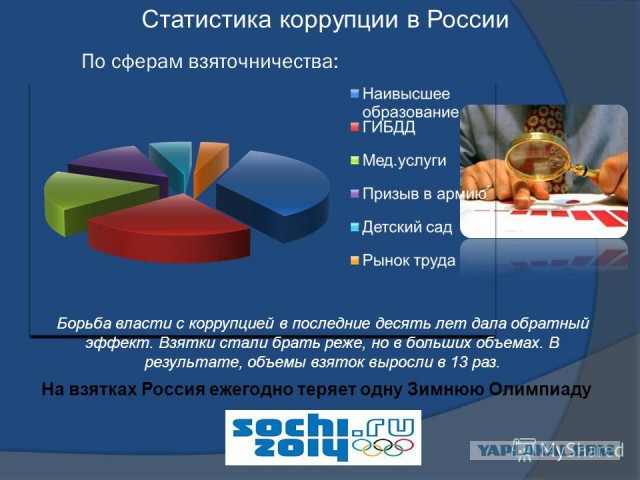 Получение взятки - одно из самых общественно опасных должностных преступлений, особенно если оно совершено в особо крупном размере, группой лиц по предварительному сговору или организованной группой, сопряжено с вымогательством взятки.Обстоятельствами, отягчающими уголовную ответственность за получение взятки, являются:- получение должностным лицом взятки за незаконные действия (бездействие);- получение взятки лицом, занимающим государственную должность Российской Федерации или государственную должность субъекта Российской Федерации, а равно главой органа местного самоуправления;- получение взятки группой лиц по предварительному сговору или организованной группой;-  вымогательство взятки;- получение взятки в крупном размере (крупным размером признаются сумма денег, стоимость ценных бумаг, иного имущества или выгод имущественного характера, превышающие 150 тысяч рублей).-  получение взятки в особо крупном размере (особо крупным размером признаются сумма денег, стоимость ценных бумаг, иного имущества или выгод имущественного характера, превышающие 1 миллион рублей).Сесть в тюрьму можно не только за получение взятки, но и за ее дачу. Дача взятки признается действующим законодательством точно таким же опасным преступлением, как и получение взятки. Дача взятки напрямую или через посредника преследуется по закону следующими видами ответственности: Штраф до 500 тысяч рублей; Штраф в размере дохода осужденного до года; Штраф от 5 до 30 размеров взятки; Исправительные работы до 2 лет; Принудительные работы до 3 лет; Лишение свободы до 2 лет. Виновному в даче взятки грозит до 15 лет тюрьмы, если сумма взятки будет отнесена к особо крупному размеру. УК РФ при этом устанавливает особые случаи освобождения от уголовной ответственности за дачу взятки. Это могут быть следующие обстоятельства: Виновное лицо активно способствует раскрытию или расследованию преступления о даче взятки; В отношении виновного лица имело место вымогательство взятки;Виновное лицо добровольно призналось в содеянном в отделении полиции. Для активной борьбы с коррупцией требуется активизировать все гражданское население. Большая часть таких преступлений раскрывается именно по доносам неравнодушных граждан, после чего организовывается поимка на живца с мечеными деньгами.Противодействие коррупции в Российской Федерации основывается на следующих основных принципах:1) признание, обеспечение и защита основных прав и свобод человека и гражданина;2) законность;3) публичность и открытость деятельности государственных органов и органов местного самоуправления;4) неотвратимость ответственности за совершение коррупционных правонарушений;5) комплексное использование политических, организационных, информационно-пропагандистских, социально-экономических, правовых, специальных и иных мер;6) приоритетное применение мер по предупреждению коррупции;7) сотрудничество государства с институтами гражданского общества, международными организациями и физическими лицами.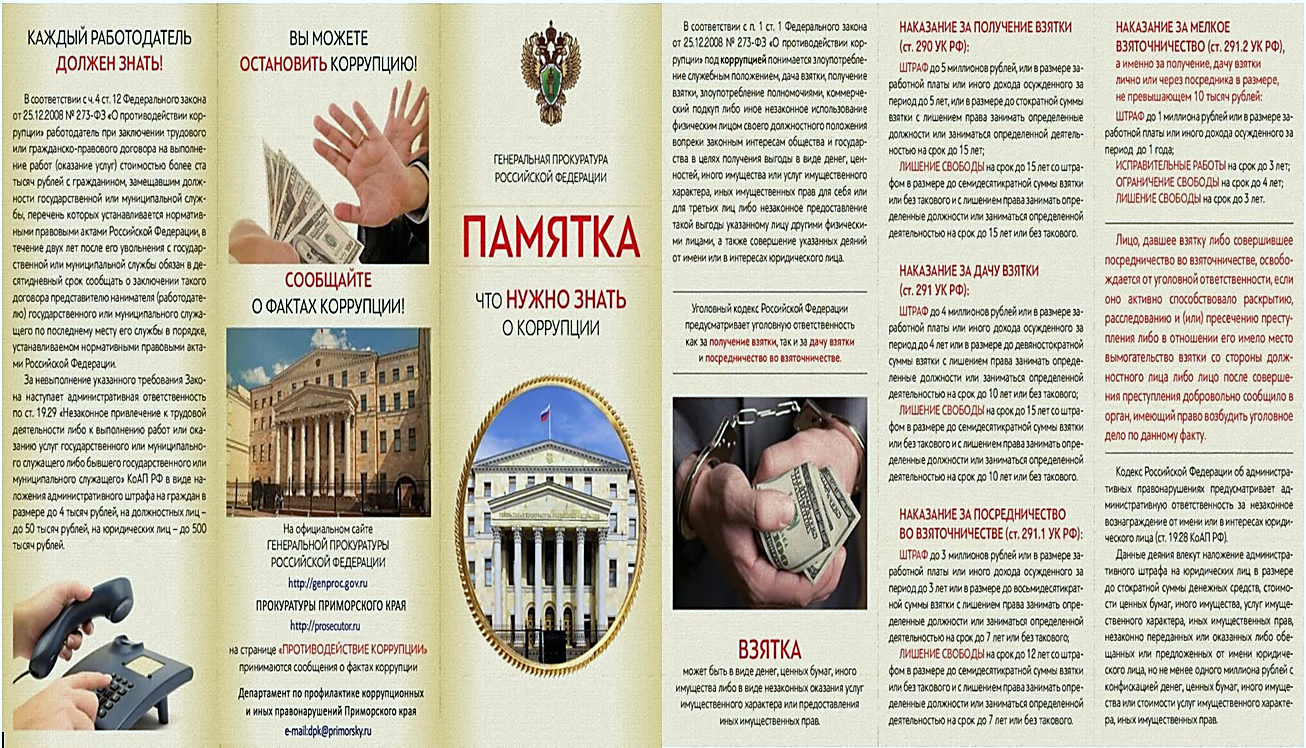 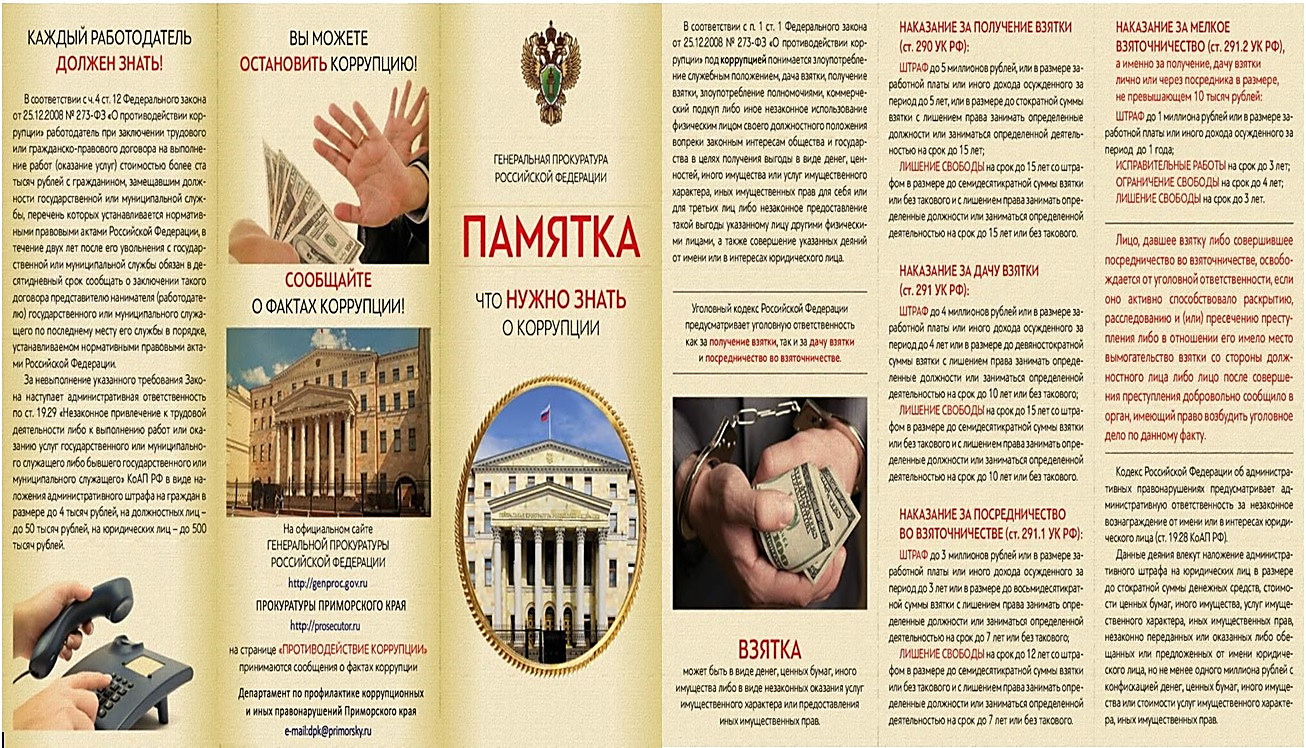 Адрес: Иркутская область Нижнеудинский район, п. Замзор, ул. Рабочая,5Издатель: Администрация Замзорского муниципального образования – администрация сельского поселениянаименованиеКБКсумма,рубНАЛОГОВЫЕ И НЕНАЛОГОВЫЕ ДОХОДЫ  1  00  00000  00  0000  0003 886 690,00НАЛОГИ НА ПРИБЫЛЬ, ДОХОДЫ  1  01  00000  00  0000  0002 429 500,00Налог на доходы физических лиц  1  01  02000  01  0000  1102 429 500,00Налог на доходы физических лиц с доходов, источником которых является налоговый агент, за исключением доходов, в отношении которых исчисление и уплата налога осуществляется в соответствии со статьями 227, 227.1 и 228 Налогового кодекса Российской Федерации  1  01  02010  01  0000  1102 426 300,00Налог на доходы физических лиц с доходов, полученных от осуществления деятельности физическими лицами, зарегистрированными в качестве индивидуальных предпринимателей, нотариусов, занимающихся частной практикой, адвокатов, учредивших адвокатские кабинеты, и других лиц, занимающихся частной практикой в соответствии со статьей 227 Налогового кодекса Российской Федерации (сумма платежа (перерасчеты, недоимка и задолженность по соответствующему платежу, в том числе по отмененному)  1  01  02020  01  0000  1101 800,00Налог на доходы физических лиц с доходов, полученных физическими лицами в соответствии со статьей 228 Налогового кодекса Российской Федерации (сумма платежа (перерасчеты, недоимка и задолженность по соответствующему платежу, в том числе по отмененному)  1  01  02030  01  0000  1101 400,00НАЛОГИ НА ТОВАРЫ (РАБОТЫ, УСЛУГИ), РЕАЛИЗУЕМЫЕ НА ТЕРРИТОРИИ РОССИЙСКОЙ ФЕДЕРАЦИИ1  03  00000  00  0000  1101 309 590,00Акцизы по подакцизным товарам (продукции), производимым на территории Российской Федерации1  03  02000  01  0000  1101 309 590,00Доходы от уплаты акцизов на дизельное топливо, зачисляемые в консолидированные бюджеты субъектов Российской Федерации1  03  02230  01  0000  110570 279,00Доходы от уплаты акцизов на моторные масла для дизельных и (или) карбюраторных (инжекторных) двигателей, зачисляемые в консолидированные бюджеты субъектов Российской Федерации1  03  02240  01  0000  1105 232,00Доходы от уплаты акцизов на автомобильный бензин, производимый на территории Российской Федерации, зачисляемые в консолидированные бюджеты субъектов Российской Федерации1  03  02250  01  0000  110861 792,00Доходы от уплаты акцизов на прямогонный бензин, производимый на территории Российской Федерации, зачисляемые в консолидированные бюджеты субъектов Российской Федерации1  03  02260  01  0000  110-127 713,00НАЛОГИ НА ИМУЩЕСТВО  1  06  00000  00  0000  000125 600,00Налог на имущество физических лиц  1  06  01000  00  0000  11085 000,00Налог на имущество физических лиц, взимаемый по ставкам, применяемым к объектам налогообложения, расположенным в границах сельских сельских поселений  1  06  01030  10  0000  11085 000,00Земельный налог  1  06  06000  00  0000  11040 600,00Земельный налог с организаций   1  06  06030  03  0000  11021 600,00Земельный налог с организаций, обладающих земельным участком, расположенным в границах сельских  поселений  1  06  06033  10  0000  11021 600,00Земельный налог с физических лиц  1  06  06040  00  0000  11019 000,00Земельный налог с физических лиц, обладающих земельным участком, расположенным в границах сельских поселений  1  06  06043  10  0000  11019 000,00ГОСУДАРСТВЕННАЯ ПОШЛИНА1  08  00000  00  0000 00010 000,00Государственная пошлина за совершение нотариальных действий (за исключением действий, совершаемых консульскими учреждениями Российской Федерации) 1  08  04000   01  0000 11010 000,00Государственная пошлина за совершение нотариальных действий должностными лицами органов местного самоуправления, уполномоченными в соответствии с законодательными актами Российской Федерации на совершение нотариальных действий 1  08  04020  01  0000 11010 000,00ДОХОДЫ ОТ ОКАЗАНИЯ ПЛАТНЫХ УСЛУГ (РАБОТ) И КОМПЕНСАЦИИ ЗАТРАТ ГОСУДАРСТВА  1  13  00000  00  0000  13012 000,00Доходы от оказания платных услуг (работ)  1  13  01000  00  0000  13012 000,00Прочие доходы от оказания платных услуг (работ)1  13  01990  00  0000  13012 000,00Прочие доходы от оказания платных услуг (работ) получателями средств бюджетов сельских поселений   1  13  01995  10  0000  13012 000,00БЕЗВОЗМЕЗДНЫЕ ПОСТУПЛЕНИЯ  2  00  00000  00  0000  0003 227 885,00Безвозмездные поступления от других бюджетов бюджетной системы РФ 2  02  00000 00  0000  0003 227 885,00Дотации бюджетам субъектов РФ и муниципальных образований  2  02  10000  00  0000  1503 112 985,00Дотации на выравнивание  бюджетной обеспеченности  2  02  15001  00  0000  1502 799 445,00Дотации бюджетам сельских поселений на выравнивание  бюджетной обеспеченности  2  02  15001  10  0000  1502 799 445,00Дотации бюджетам  на поддержку мер по обеспечению сбалансированности бюджетов  2  02  15002  00  0000  150313 540,00Дотации бюджетам сельских поселений на поддержку мер по обеспечению сбалансированности бюджетов  2  02  15002  10  0000  150313 540,00Прочие субсидии  2  02  29999  00  0000 1500,00Прочие субсидии бюджетам сельских поселений  2  02  29999  10  0000  1500,00Субвенции бюджетам субъектов РФ и муниципальных образований  2  02  30000  00  0000  150114 900,00Субвенции бюджетам на осуществление первичного воинского учета на территориях, где отсутствуют военные комиссариаты  2  02  35118 00  0000  150114 200,00Субвенции бюджетам сельских поселений на осуществление первичного воинского учета на территориях, где отсутствуют военные комиссариаты  2  02  35118 10  0000  150114 200,00Субвенции местным бюджетам на выполнение передаваемых полномочий субъектов Российской Федерации  2  02  30024  00  0000  150700,00Субвенции бюджетам сельских поселений на выполнение передаваемых полномочий субъектов Российской Федерации  2  02  30024  10  0000  150700,00Итого доходов 7 114 575,00наименованиеКБКсумма,руб20202021НАЛОГОВЫЕ И НЕНАЛОГОВЫЕ ДОХОДЫ  1  00  00000  00  0000  0004386780,004694540,00НАЛОГИ НА ПРИБЫЛЬ, ДОХОДЫ  1  01  00000  00  0000  0002558100,002734600,00Налог на доходы физических лиц  1  01  02000  01  0000  1102558100,002734600,00Налог на доходы физических лиц с доходов, источником которых является налоговый агент, за исключением доходов, в отношении которых исчисление и уплата налога осуществляются в соответствии со статьями 227, 227.1 и 228 Налогового кодекса Российской Федерации  1  01  02010  01  0000  1102554900,002731200,00Налог на доходы физических лиц с доходов, полученных от осуществления деятельности физическими лицами, зарегистрированными в качестве индивидуальных предпринимателей, нотариусов, занимающихся частной практикой, адвокатов, учредивших адвокатские кабинеты, и других лиц, занимающихся частной практикой в соответствии со статьей 227 Налогового кодекса Российской Федерации (сумма платежа (перерасчеты, недоимка и задолженность по соответствующему платежу, в том числе по отмененному)  1  01  02020  01  0000  1101 800,001 900,00Налог на доходы физических лиц с доходов, полученных физическими лицами в соответствии со статьей 228 Налогового кодекса Российской Федерации (сумма платежа (перерасчеты, недоимка и задолженность по соответствующему платежу, в том числе по отмененному)  1  01  02030  01  0000  1101 400,001 500,00НАЛОГИ НА ТОВАРЫ (РАБОТЫ, УСЛУГИ), РЕАЛИЗУЕМЫЕ НА ТЕРРИТОРИИ РОССИЙСКОЙ ФЕДЕРАЦИИ1  03  00000  00  0000  1101681080,001812340,00Акцизы по подакцизным товарам (продукции), производимым на территории Российской Федерации1  03  02000  01  0000  1101681080,001812340,00Доходы от уплаты акцизов на дизельное топливо, зачисляемые в консолидированные бюджеты субъектов Российской Федерации1  03  02230  01  0000  110732 050,00789 209,00Доходы от уплаты акцизов на моторные масла для дизельных и (или) карбюраторных (инжекторных) двигателей, зачисляемые в консолидированные бюджеты субъектов Российской Федерации1  03  02240  01  0000  1106 716,007 240,00Доходы от уплаты акцизов на автомобильный бензин, производимый на территории Российской Федерации, зачисляемые в консолидированные бюджеты субъектов Российской Федерации1  03  02250  01  0000  1101106255,001192632,00Доходы от уплаты акцизов на прямогонный бензин, производимый на территории Российской Федерации, зачисляемые в консолидированные бюджеты субъектов Российской Федерации1  03  02260  01  0000  110-163941,00-176741,00НАЛОГИ НА ИМУЩЕСТВО  1  06  00000  00  0000  000125 600,00125 600,00Налог на имущество физических лиц  1  06  01000  00  0000  11085 000,0085 000,00Налог на имущество физических лиц, взимаемый по ставкам, применяемым к объектам налогообложения, расположенным в границах сельских сельских поселений  1  06  01030  10  0000  11085 000,0085 000,00Земельный налог  1  06  06000  00  0000  11040 600,0040 600,00Земельный налог с организаций   1  06  06030  03  0000  11021 600,0021 600,00Земельный налог с организаций, обладающих земельным участком, расположенным в границах сельских  поселений  1  06  06033  10  0000  11021 600,0021 600,00Земельный налог с физических лиц  1  06  06040  00  0000  11019 000,0019 000,00Земельный налог с физических лиц, обладающих земельным участком, расположенным в границах сельских поселений  1  06  06043  10  0000  11019 000,0019 000,00ГОСУДАРСТВЕННАЯ ПОШЛИНА1  08  00000  00  0000 00010 000,0010 000,00Государственная пошлина за совершение нотариальных действий (за исключением действий, совершаемых консульскими учреждениями Российской Федерации) 1  08  04000   01  0000 11010 000,0010 000,00Государственная пошлина за совершение нотариальных действий должностными лицами органов местного самоуправления, уполномоченными в соответствии с законодательными актами Российской Федерации на совершение нотариальных действий 1  08  04020  01  0000 11010 000,0010 000,00ДОХОДЫ ОТ ОКАЗАНИЯ ПЛАТНЫХ УСЛУГ (РАБОТ) И КОМПЕНСАЦИИ ЗАТРАТ ГОСУДАРСТВА  1  13  00000  00  0000  13012 000,0012 000,00Доходы от оказания платных услуг (работ)  1  13  01000  00  0000  13012 000,0012 000,00Прочие доходы от оказания платных услуг (работ)1  13  01990  00  0000  13012 000,0012 000,00Прочие доходы от оказания платных услуг (работ) получателями средств бюджетов сельских поселений   1  13  01995  10  0000  13012 000,0012 000,00БЕЗВОЗМЕЗДНЫЕ ПОСТУПЛЕНИЯ  2  00  00000  00  0000  0002322190,002309645,00Безвозмездные поступления от других бюджетов бюджетной системы РФ 2  02  00000 00  0000  0002322190,002309645,00Дотации бюджетам субъектов РФ и муниципальных образований  2  02  10000  00  0000  1502207290,002194745,00Дотации на выравнивание  бюджетной обеспеченности  2  02  15001  00  0000  1502207290,002194745,00Дотации бюджетам сельских поселений на выравнивание  бюджетной обеспеченности  2  02  15001  10  0000  1502207290,002194745,00Дотации бюджетам  на поддержку мер по обеспечению сбалансированности бюджетов  2  02  15002  00  0000  1500,000,00Дотации бюджетам сельских поселений на поддержку мер по обеспечению сбалансированности бюджетов  2  02  15002  10  0000  1500,000,00Субсидии бюджетам субъектов РФ и муниципальных образований (межбюджетные субсидии)  2  02  20000  00  0000  1500,000,00Прочие субсидии  2  02  29999  00  0000 1500,000,00Прочие субсидии бюджетам сельских поселений  2  02  29999  10  0000  150Субвенции бюджетам субъектов РФ и муниципальных образований  2  02  30000  00  0000  150114 900,00114 900,00Субвенции бюджетам на осуществление первичного воинского учета на территориях, где отсутствуют военные комиссариаты  2  02  35118  00  0000  150114 200,00114 200,00Субвенции бюджетам сельских поселений на осуществление первичного воинского учета на территориях, где отсутствуют военные комиссариаты  2  02  35118 10  0000  150114 200,00114 200,00Субвенции местным бюджетам на выполнение передаваемых полномочий субъектов Российской Федерации  2  02  30024  00  0000  150700,00700,00Субвенции бюджетам сельских поселений на выполнение передаваемых полномочий субъектов Российской Федерации  2  02  30024  10  0000  150700,00700,00Итого доходов 6708970,007004185,00Код бюджетной классификацииКод бюджетной классификацииНаименование главного администратора доходов бюджета поселенияглавного администраторадоходов бюджета поселенияНаименование главного администратора доходов бюджета поселения985Администрация Замзорского муниципального образования – администрация сельского поселения9851 08 04020 01 1000 110Государственная пошлина за совершение нотариальных действий должностными лицами органов местного самоуправления, уполномоченными в соответствии с законодательными актами Российской Федерации на совершение нотариальных действий9851 08 04020 01 4000 110Государственная пошлина за совершение нотариальных действий должностными лицами органов местного самоуправления, уполномоченными в соответствии с законодательными актами Российской Федерации на совершение нотариальных действий9851 11 09045 10 0000 120Прочие поступления от использования имущества, находящегося в собственности сельских поселений (за исключением имущества муниципальных бюджетных и автономных учреждений, а также имущества муниципальных унитарных предприятий, в том числе казенных)9851 13 01995 10 0000 130Прочие доходы от оказания платных услуг (работ) получателями средств бюджетов сельских поселений9851 13 02065 10 0000 130Доходы, поступающие в порядке возмещения расходов, понесенных в связи с эксплуатацией имущества сельских поселений9851 16 51040 02 0000 140Денежные взыскания (штрафы), установленные законами субъектов Российской Федерации за несоблюдение муниципальных правовых актов, зачисляемые в бюджеты поселений9851 16 90050 10 0000 140  Прочие поступления от денежных взысканий (штрафов) и иных сумм в возмещение ущерба, зачисляемые в бюджеты сельских поселений9851 17 01050 10 0000 180Невыясненные поступления, зачисляемые в бюджеты сельских поселений9851 17 05050 10 0000 180Прочие неналоговые доходы бюджетов сельских поселений9852 00 00000 00 0000 000Безвозмездные поступления 1,2Код бюджетной классификацииКод бюджетной классификацииНаименование главного администратора источников финансирования дефицита бюджета поселенияглавного администратора источниковисточников финансирования дефицита бюджета поселенияНаименование главного администратора источников финансирования дефицита бюджета поселения985Администрация Замзорского муниципального образования – администрация сельского поселения98501 02 00 00 10 0000 710Получение кредитов от кредитных организаций бюджетами сельских поселений в валюте Российской Федерации98501 02 00 00 10 0000 810Погашение кредитов, полученных от кредитных организаций бюджетами сельских поселений в валюте Российской Федерации 98501 03 01 00 10 0000 710Получение кредитов от других бюджетов бюджетной системы Российской Федерации бюджетами сельских поселений в валюте Российской Федерации98501 03 01 00 10 0000 810Погашение бюджетами сельских поселений кредитов, полученных от других бюджетов бюджетной системы Российской Федерации в валюте Российской Федерации98501 05 02 01 10 0000 510Увеличение прочих остатков денежных средств бюджетов сельских поселений98501 05 02 01 10 0000 610Уменьшение прочих остатков денежных средств бюджетов сельских поселенийНаименование Сумма, руб.Дотация на выравнивание бюджетной обеспеченности поселений из районного фонда финансовой поддержки поселений2 799 445,00Межбюджетные трансферты в форме дотаций на поддержку мер по обеспечению сбалансированности бюджетов поселений (из бюджета муниципального района)313 540,00Субвенции на осуществление областного государственного полномочия по определению перечня должностных лиц органов местного самоуправления, уполномоченных составлять протоколы об административных правонарушениях, предусмотренных отдельными законами Иркутской области об административной ответственности (за счёт средств областного бюджета)700,00Субвенция на осуществление первичного воинского учета на территориях, где отсутствуют военные комиссариаты (за счёт средств федерального бюджета)114 200,00ИТОГО:3 227 885,00Наименование 2020 год, руб2021 год, рубДотация на выравнивание бюджетной обеспеченности поселений из районного фонда финансовой поддержки поселений2 207290,002 194745,00Субвенции на осуществление областного государственного полномочия по определению перечня должностных лиц органов местного самоуправления, уполномоченных составлять протоколы об административных правонарушениях, предусмотренных отдельными законами Иркутской области об административной ответственности (за счёт средств областного бюджета)700,00700,00Субвенция на осуществление первичного воинского учета на территориях, где отсутствуют военные комиссариаты (за счёт средств федерального бюджета)114 200,00114 200,00ИТОГО:2 322190,002 309645,00Наименование переданных полномочий2019 год, руб.Межбюджетные трансферты на исполнение полномочий по формированию, исполнению бюджета поселения и контролю за исполнением бюджета256 643,00Межбюджетные трансферты на исполнение полномочий в области градостроительной деятельности60 438,00Межбюджетные трансферты на исполнение полномочий по определению поставщиков (подрядчиков, исполнителей)31 995,00Межбюджетные трансферты на исполнение полномочий контрольно-счетных органов поселений44 425,00Итого:393 501,00Наименование переданных полномочий2020 год, руб.2021 год, руб.Наименование переданных полномочий2020 год, руб.2021 год, руб.Межбюджетные трансферты на исполнение полномочий по формированию, исполнению бюджета поселения и контролю за исполнением бюджета256 643,00256 643,00Межбюджетные трансферты на исполнение полномочий в области градостроительной деятельности60 438,0060 438,00Межбюджетные трансферты на исполнение полномочий по определению поставщиков (подрядчиков, исполнителей)31 995,0031 995,00Межбюджетные трансферты на исполнение полномочий контрольно-счетных органов поселений44 425,0044 425,00Итого:393 501,00393 501,00НаименованиеКВСРКФСРКЦСРКВРСумма, руб.Администрация Замзорского муниципального образования – администрация сельского поселения7 260 325,88ОБЩЕГОСУДАРСТВЕННЫЕ ВОПРОСЫ01002 722 994,00Функционирование высшего должностного лица субъекта Российской Федерации и муниципального образования0102596 594,00Непрограммные расходы01020900000000596 594,00Высшее должностное лицо органов местного самоуправления01020910000000596 594,00Реализация направлений расходов муниципальной программы, подпрограммы муниципальной программы, задачи, направления, а также непрограммным направлениям расходов органов местного самоуправления01020910049999596 594,00Расходы на выплаты персоналу в целях обеспечения выполнения функций государственными (муниципальными) органами, казенными учреждениями, органами управления государственными внебюджетными фондами98501020910049999100596 594,00Функционирование Правительства Российской Федерации, высших исполнительных органов государственной власти субъектов Российской Федерации, местных администраций01042 120 700,00Непрограммные расходы010409000000002 110 700,00Центральный аппарат010409200000002 110 700,00Реализация направлений расходов муниципальной программы, подпрограммы муниципальной программы, задачи, направления, а также непрограммным направлениям расходов органов местного самоуправления010409200499992 110 700,00Расходы на выплаты персоналу в целях обеспечения выполнения функций государственными (муниципальными) органами, казенными учреждениями, органами управления государственными внебюджетными фондами985010409200499991001 928 047,10Закупка товаров, работ и услуг для обеспечения государственных (муниципальных) нужд98501040920049999200176 652,90Иные бюджетные ассигнования985010409200499998006 000,00Муниципальная программа "Управление муниципальными финансами"0104100000000010 000,00Подпрограмма " Развитие муниципальной службы в Замзорском муниципальном образовании на 2016-2020 годы"0104101000000010 000,00Реализация направлений расходов муниципальной программы, подпрограммы муниципальной программы, задачи, направления, а также непрограммным направлениям расходов органов местного самоуправления0104101004999910 000,00Закупка товаров, работ и услуг для обеспечения государственных (муниципальных) нужд9850104101004999920010 000,00Резервные фонды01115 000,00Непрограммные расходы011109000000005 000,00Резервные фонды местных администраций011109400000005 000,00Реализация направлений расходов муниципальной программы, подпрограммы муниципальной программы, задачи, направления, а также непрограммным направлениям расходов органов местного самоуправления011109400499995 000,00Иные бюджетные ассигнования985011109400499998005 000,00Другие общегосударственные вопросы0113700,00Субвенции на осуществление областного государственного полномочия по определению перечня должностных лиц органов местного самоуправления, уполномоченных составлять протоколы об административных правонарушениях, предусмотренных отдельными законами Иркутской области об административной011309А0073150700,00Закупка товаров, работ и услуг для обеспечения государственных (муниципальных) нужд985011309А0073150200700,00НАЦИОНАЛЬНАЯ ОБОРОНА0200114 200,00Мобилизационная и вневойсковая подготовка0203114 200,00Субвенции на осуществление первичного воинского учета на территориях, где отсутствуют военные комиссариаты020309В0051180114 200,00Расходы на выплаты персоналу в целях обеспечения выполнения функций государственными (муниципальными) органами, казенными учреждениями, органами управления государственными внебюджетными фондами985020309В0051180100105 900,00Закупка товаров, работ и услуг для обеспечения государственных (муниципальных) нужд985020309В00511802008 300,00НАЦИОНАЛЬНАЯ БЕЗОПАСНОСТЬ И ПРАВООХРАНИТЕЛЬНАЯ ДЕЯТЕЛЬНОСТЬ0300500 000,00Обеспечение пожарной безопасности0310500 000,00Муниципальная программа Обеспечение комплексных мер противодействия чрезвычайным ситуациям природного и техногенного характера03103000000000500 000,00Подпрограмма Предупреждение чрезвычайных ситуаций и обеспечение пожарной безопасности в муниципальном образовании03103010000000500 000,00Реализация направлений расходов муниципальной программы, подпрограммы муниципальной программы, задачи, направления, а также непрограммным направлениям расходов органов местного самоуправления03103010049999500 000,00Закупка товаров, работ и услуг для обеспечения государственных (муниципальных) нужд98503103010049999200500 000,00НАЦИОНАЛЬНАЯ ЭКОНОМИКА04001 684 590,00Дорожное хозяйство (дорожные фонды)04091 309 590,00Муниципальная программа "Развитиедорожного хозяйства"040940000000001 309 590,00Подпрограмма Развитие автомобильных дорог общего пользования находящихся в муниципальной собственности муниципального образования04094010000000709 590,00Реализация направлений расходов муниципальной программы, подпрограммы муниципальной программы, задачи, направления, а также непрограммным направлениям расходов органов местного самоуправления04094010049999709 590,00Закупка товаров, работ и услуг для обеспечения государственных (муниципальных) нужд98504094010049999200709 590,00Подпрограмма Повышение безопасности дорожного движения04094020000000600 000,00Реализация направлений расходов муниципальной программы, подпрограммы муниципальной программы, задачи, направления, а также непрограммным направлениям расходов органов местного самоуправления04094020049999600 000,00Закупка товаров, работ и услуг для обеспечения государственных (муниципальных) нужд98504094020049999200600 000,00Другие вопросы в области национальной экономики0412375 000,00Непрограммные расходы04120900000000359 000,00Выполнение других обязательств муниципального образования04120980000000359 000,00Реализация направлений расходов муниципальной программы, подпрограммы муниципальной программы, задачи, направления, а также непрограммным направлениям расходов органов местного самоуправления04120980049999359 000,00Закупка товаров, работ и услуг для обеспечения государственных (муниципальных) нужд98504120980049999200359 000,00Реализация направлений расходов муниципальной программы, подпрограммы муниципальной программы, задачи, направления, а также непрограммным направлениям расходов органов местного самоуправления0412099004999916 000,00Закупка товаров, работ и услуг для обеспечения государственных (муниципальных) нужд9850412099004999920016 000,00ЖИЛИЩНО-КОММУНАЛЬНОЕ ХОЗЯЙСТВО0500622 691,60Коммунальное хозяйство0502622 691,60Муниципальная программа Развитие жилищно-коммунального хозяйства05025000000000622 691,60Подпрограмма Энергосбережение и повышение энергетической эффективности0502501000000072 691,60Реализация направлений расходов муниципальной программы, подпрограммы муниципальной программы, задачи, направления, а также непрограммным направлениям расходов органов местного самоуправления0502501004999972 691,60Закупка товаров, работ и услуг для обеспечения государственных (муниципальных) нужд9850502501004999920072 691,60Подпрограмма Обеспечение населения качественной питьевой водой05025020000000150 000,00Реализация направлений расходов муниципальной программы, подпрограммы муниципальной программы, задачи, направления, а также непрограммным направлениям расходов органов местного самоуправления05025020049999150 000,00Закупка товаров, работ и услуг для обеспечения государственных (муниципальных) нужд98505025020049999200150 000,00Подпрограмма Комплексное развитие систем коммунальной инфраструктуры05025070000000400 000,00Реализация направлений расходов муниципальной программы, подпрограммы муниципальной программы, задачи, направления, а также непрограммным направлениям расходов органов местного самоуправления05025070049999400 000,00Закупка товаров, работ и услуг для обеспечения государственных (муниципальных) нужд98505025070049999200400 000,00КУЛЬТУРА, КИНЕМАТОГРАФИЯ08001 111 349,28Культура08011 099 349,28Муниципальная программа Развитие культуры и спорта080180000000001 099 349,28Подпрограмма Обеспечение деятельности подведомственных учреждений культуры (клубы)08018010000000849 217,39Реализация направлений расходов муниципальной программы, подпрограммы муниципальной программы, задачи, направления, а также непрограммным направлениям расходов органов местного самоуправления08018010049999849 217,39Расходы на выплаты персоналу в целях обеспечения выполнения функций государственными (муниципальными) органами, казенными учреждениями, органами управления государственными внебюджетными фондами98508018010049999100813 956,10Закупка товаров, работ и услуг для обеспечения государственных (муниципальных) нужд9850801801004999920032 261,29Иные бюджетные ассигнования985080180100499998003 000,00Подпрограмма Обеспечение деятельности подведомственных учреждений культуры (библиотеки)08018020000000250 131,89Реализация направлений расходов муниципальной программы, подпрограммы муниципальной программы, задачи, направления, а также непрограммным направлениям расходов органов местного самоуправления08018020049999250 131,89Расходы на выплаты персоналу в целях обеспечения выполнения функций государственными (муниципальными) органами, казенными учреждениями, органами управления государственными внебюджетными фондами98508018020049999100227 850,00Закупка товаров, работ и услуг для обеспечения государственных (муниципальных) нужд9850801802004999920022 281,89Другие вопросы в области культуры, кинематографии080412 000,00Муниципальная программа Развитие культуры и спорта0804800000000012 000,00Подпрограмма Проведение массовых праздников на территории муниципального образования0804803000000010 000,00Реализация направлений расходов муниципальной программы, подпрограммы муниципальной программы, задачи, направления, а также непрограммным направлениям расходов органов местного самоуправления0804803004999910 000,00Закупка товаров, работ и услуг для обеспечения государственных (муниципальных) нужд9850804803004999920010 000,00Подпрограмма Профилактика наркомании в муниципальном образовании080480400000002 000,00Реализация направлений расходов муниципальной программы, подпрограммы муниципальной программы, задачи, направления, а также непрограммным направлениям расходов органов местного самоуправления080480400499992 000,00Закупка товаров, работ и услуг для обеспечения государственных (муниципальных) нужд985080480400499992002 000,00СОЦИАЛЬНАЯ ПОЛИТИКА100090 000,00Пенсионное обеспечение100190 000,00Непрограммные расходы1001090000000090 000,00Доплата к пенсии муниципальным служащим1001096000000090 000,00Реализация направлений расходов муниципальной программы, подпрограммы муниципальной программы, задачи, направления, а также непрограммным направлениям расходов органов местного самоуправления1001096004999990 000,00Социальное обеспечение и иные выплаты населению9851001096004999930090 000,00ФИЗИЧЕСКАЯ КУЛЬТУРА И СПОРТ110010 000,00Физическая культура110110 000,00Муниципальная программа Развитие культуры и спорта1101800000000010 000,00Подпрограмма Физическая культура и спорт в муниципальном образовании1101805000000010 000,00Реализация направлений расходов муниципальной программы, подпрограммы муниципальной программы, задачи, направления, а также непрограммным направлениям расходов органов местного самоуправления1101805004999910 000,00Закупка товаров, работ и услуг для обеспечения государственных (муниципальных) нужд9851101805004999920010 000,00СРЕДСТВА МАССОВОЙ ИНФОРМАЦИИ120010 000,00Периодическая печать и издательства120210 000,00Непрограммные расходы1202090000000010 000,00Периодические издания, учрежденные органами законодательной и исполнительной власти1202097000000010 000,00Реализация направлений расходов муниципальной программы, подпрограммы муниципальной программы, задачи, направления, а также непрограммным направлениям расходов органов местного самоуправления1202097004999910 000,00Закупка товаров, работ и услуг для обеспечения государственных (муниципальных) нужд9851202097004999920010 000,00ОБСЛУЖИВАНИЕ ГОСУДАРСТВЕННОГО И МУНИЦИПАЛЬНОГО ДОЛГА13001 000,00Обслуживание государственного внутреннего и муниципального долга13011 000,00Непрограммные расходы130109000000001 000,00Процентные платежи по муниципальному долгу130109500000001 000,00Реализация направлений расходов муниципальной программы, подпрограммы муниципальной программы, задачи, направления, а также непрограммным направлениям расходов органов местного самоуправления130109500499991 000,00Обслуживание государственного (муниципального) долга985130109500499997001 000,00МЕЖБЮДЖЕТНЫЕ ТРАНСФЕРТЫ ОБЩЕГО ХАРАКТЕРА БЮДЖЕТАМ БЮДЖЕТНОЙ СИСТЕМЫ РОССИЙСКОЙ ФЕДЕРАЦИИ1400393 501,00Прочие межбюджетные трансферты общего характера1403393 501,00Непрограммные расходы14030900000000393 501,00Межбюджетные трансферты на исполнение переданных полномочий1403090М000000393 501,00Межбюджетные трансферты на составление и рассмотрение проекта бюджета поселения, утверждение и исполнение бюджета поселения, осуществление контроля за его исполнением, составление и утверждение отчета об исполнении бюджета поселения1403090М149999256 643,00Межбюджетные трансферты9851403090М149999500256 643,00Межбюджетные трансферты на исполнение полномочий в области градостроительной деятельности1403090М24999960 438,00Межбюджетные трансферты9851403090М24999950060 438,00Межбюджетные трансферты для осуществления полномочий по определению поставщиков (подрядчиков, исполнителей)1403090М34999931 995,00Межбюджетные трансферты9851403090М34999950031 995,00Межбюджетные трансферты на исполнение полномочий контрольно-счетных органов поселений1403090М44999944 425,00Межбюджетные трансферты9851403090М44999950044 425,00ВСЕГО:7 260 325,88НаименованиеКВСРКФСРКЦСРКВР2020 год, руб.2021 год, руб.НаименованиеКВСРКФСРКЦСРКВР2020 год, руб.2021 год, руб.Администрация Замзорского муниципального образования - администрация сельского поселения6704510,256826963,25ОБЩЕГОСУДАРСТВЕННЫЕ ВОПРОСЫ01002951291,693135094,15Функционирование высшего должностного лица субъекта Российской Федерации и муниципального образования0102809 893,99993 696,45Непрограммные расходы01020900000000809 893,99993 696,45Высшее должностное лицо органов местного самоуправления01020910000000809 893,99993 696,45Реализация направлений расходов муниципальной программы, подпрограммы муниципальной программы, задачи, направления, а также непрограммным направлениям расходов органов местного самоуправления01020910049999809 893,99993 696,45Расходы на выплаты персоналу в целях обеспечения выполнения функций государственными (муниципальными) органами, казенными учреждениями, органами управления государственными внебюджетными фондами98501020910049999100809 893,99993 696,45Функционирование Правительства Российской Федерации, высших исполнительных органов государственной власти субъектов Российской Федерации, местных администраций01042135697,702135697,70Непрограммные расходы010409000000002135697,702135697,70Центральный аппарат010409200000002135697,702135697,70Реализация направлений расходов муниципальной программы, подпрограммы муниципальной программы, задачи, направления, а также непрограммным направлениям расходов органов местного самоуправления010409200499992135697,702135697,70Расходы на выплаты персоналу в целях обеспечения выполнения функций государственными (муниципальными) органами, казенными учреждениями, органами управления государственными внебюджетными фондами985010409200499991002029140,102029140,10Закупка товаров, работ и услуг для обеспечения государственных (муниципальных) нужд98501040920049999200100 557,60100 557,60Иные бюджетные ассигнования985010409200499998006 000,006 000,00Резервные фонды01115 000,005 000,00Непрограммные расходы011109000000005 000,005 000,00Резервные фонды местных администраций011109400000005 000,005 000,00Реализация направлений расходов муниципальной программы, подпрограммы муниципальной программы, задачи, направления, а также непрограммным направлениям расходов органов местного самоуправления011109400499995 000,005 000,00Иные бюджетные ассигнования985011109400499998005 000,005 000,00Другие общегосударственные вопросы0113700,00700,00Субвенции на осуществление областного государственного полномочия по определению перечня должностных лиц органов местного самоуправления, уполномоченных составлять протоколы об административных правонарушениях, предусмотренных отдельными законами Иркутской области об административной011309А0073150700,00700,00Закупка товаров, работ и услуг для обеспечения государственных (муниципальных) нужд985011309А0073150200700,00700,00НАЦИОНАЛЬНАЯ ОБОРОНА0200114 200,00114 200,00Мобилизационная и вневойсковая подготовка0203114 200,00114 200,00Субвенции на осуществление первичного воинского учета на территориях, где отсутствуют военные комиссариаты020309В0051180114 200,00114 200,00Расходы на выплаты персоналу в целях обеспечения выполнения функций государственными (муниципальными) органами, казенными учреждениями, органами управления государственными внебюджетными фондами985020309В0051180100105 900,00105 900,00Закупка товаров, работ и услуг для обеспечения государственных (муниципальных) нужд985020309В00511802008 300,008 300,00НАЦИОНАЛЬНАЯ ЭКОНОМИКА04001881080,001812340,00Дорожное хозяйство (дорожные фонды)04091681080,001812340,00Муниципальная программа "Развитие дорожного хозяйства"040940000000001681080,001812340,00Подпрограмма Развитие автомобильных дорог общего пользования находящихся в муниципальной собственности муниципального образования040940100000001381080,001362340,00Реализация направлений расходов муниципальной программы, подпрограммы муниципальной программы, задачи, направления, а также непрограммным направлениям расходов органов местного самоуправления040940100499991381080,001362340,00Закупка товаров, работ и услуг для обеспечения государственных (муниципальных) нужд985040940100499992001381080,001362340,00Подпрограмма Повышение безопасности дорожного движения04094020000000300 000,00450 000,00Реализация направлений расходов муниципальной программы, подпрограммы муниципальной программы, задачи, направления, а также непрограммным направлениям расходов органов местного самоуправления04094020049999300 000,00450 000,00Закупка товаров, работ и услуг для обеспечения государственных (муниципальных) нужд98504094020049999200300 000,00450 000,00Другие вопросы в области национальной экономики0412200 000,000,00Непрограммные расходы04120900000000200 000,000,00Выполнение других обязательств муниципального образования04120980000000200 000,000,00Реализация направлений расходов муниципальной программы, подпрограммы муниципальной программы, задачи, направления, а также непрограммным направлениям расходов органов местного самоуправления04120980049999200 000,000,00Закупка товаров, работ и услуг для обеспечения государственных (муниципальных) нужд98504120980049999200200 000,000,00ЖИЛИЩНО-КОММУНАЛЬНОЕ ХОЗЯЙСТВО050072 809,8068 200,00Коммунальное хозяйство050272 809,8068 200,00Муниципальная программа Развитие жилищно-коммунального хозяйства0502500000000072 809,8068 200,00Подпрограмма Энергосбережение и повышение энергетической эффективности0502501000000072 809,8068 200,00Реализация направлений расходов муниципальной программы, подпрограммы муниципальной программы, задачи, направления, а также непрограммным направлениям расходов органов местного самоуправления0502501004999972 809,8068 200,00Закупка товаров, работ и услуг для обеспечения государственных (муниципальных) нужд9850502501004999920072 809,8068 200,00КУЛЬТУРА, КИНЕМАТОГРАФИЯ08001180627,761192628,10Культура08011178627,761190628,10Муниципальная программа Развитие культуры и спорта080180000000001178627,761190628,10Подпрограмма Обеспечение деятельности подведомственных учреждений культуры (клубы)08018010000000927 551,76939 552,10Реализация направлений расходов муниципальной программы, подпрограммы муниципальной программы, задачи, направления, а также непрограммным направлениям расходов органов местного самоуправления08018010049999927 551,76939 552,10Расходы на выплаты персоналу в целях обеспечения выполнения функций государственными (муниципальными) органами, казенными учреждениями, органами управления государственными внебюджетными фондами98508018010049999100874 551,76874 552,10Закупка товаров, работ и услуг для обеспечения государственных (муниципальных) нужд9850801801004999920050 000,0062 000,00Иные бюджетные ассигнования985080180100499998003 000,003 000,00Подпрограмма Обеспечение деятельности подведомственных учреждений культуры (библиотеки)08018020000000251 076,00251 076,00Реализация направлений расходов муниципальной программы, подпрограммы муниципальной программы, задачи, направления, а также непрограммным направлениям расходов органов местного самоуправления08018020049999251 076,00251 076,00Расходы на выплаты персоналу в целях обеспечения выполнения функций государственными (муниципальными) органами, казенными учреждениями, органами управления государственными внебюджетными фондами98508018020049999100227 850,00227 850,00Закупка товаров, работ и услуг для обеспечения государственных (муниципальных) нужд9850801802004999920023 226,0023 226,00Другие вопросы в области культуры, кинематографии08042 000,002 000,00Муниципальная программа Развитие культуры и спорта080480000000002 000,002 000,00Подпрограмма Профилактика наркомании в муниципальном образовании080480400000002 000,002 000,00Реализация направлений расходов муниципальной программы, подпрограммы муниципальной программы, задачи, направления, а также непрограммным направлениям расходов органов местного самоуправления080480400499992 000,002 000,00Закупка товаров, работ и услуг для обеспечения государственных (муниципальных) нужд985080480400499992002 000,002 000,00СОЦИАЛЬНАЯ ПОЛИТИКА100090 000,0090 000,00Пенсионное обеспечение100190 000,0090 000,00Непрограммные расходы1001090000000090 000,0090 000,00Доплата к пенсии муниципальным служащим1001096000000090 000,0090 000,00Реализация направлений расходов муниципальной программы, подпрограммы муниципальной программы, задачи, направления, а также непрограммным направлениям расходов органов местного самоуправления1001096004999990 000,0090 000,00Социальное обеспечение и иные выплаты населению9851001096004999930090 000,0090 000,00ФИЗИЧЕСКАЯ КУЛЬТУРА И СПОРТ110010 000,0010 000,00Физическая культура110110 000,0010 000,00Муниципальная программа Развитие культуры и спорта1101800000000010 000,0010 000,00Подпрограмма Физическая культура и спорт в муниципальном образовании1101805000000010 000,0010 000,00Реализация направлений расходов муниципальной программы, подпрограммы муниципальной программы, задачи, направления, а также непрограммным направлениям расходов органов местного самоуправления1101805004999910 000,0010 000,00Закупка товаров, работ и услуг для обеспечения государственных (муниципальных) нужд9851101805004999920010 000,0010 000,00СРЕДСТВА МАССОВОЙ ИНФОРМАЦИИ120010 000,0010 000,00Периодическая печать и издательства120210 000,0010 000,00Непрограммные расходы1202090000000010 000,0010 000,00Периодические издания, учрежденные органами законодательной и исполнительной власти1202097000000010 000,0010 000,00Реализация направлений расходов муниципальной программы, подпрограммы муниципальной программы, задачи, направления, а также непрограммным направлениям расходов органов местного самоуправления1202097004999910 000,0010 000,00Закупка товаров, работ и услуг для обеспечения государственных (муниципальных) нужд9851202097004999920010 000,0010 000,00ОБСЛУЖИВАНИЕ ГОСУДАРСТВЕННОГО И МУНИЦИПАЛЬНОГО ДОЛГА13001 000,001 000,00Обслуживание государственного внутреннего и муниципального долга13011 000,001 000,00Непрограммные расходы130109000000001 000,001 000,00Процентные платежи по муниципальному долгу130109500000001 000,001 000,00Реализация направлений расходов муниципальной программы, подпрограммы муниципальной программы, задачи, направления, а также непрограммным направлениям расходов органов местного самоуправления130109500499991 000,001 000,00Обслуживание государственного (муниципального) долга985130109500499997001 000,001 000,00МЕЖБЮДЖЕТНЫЕ ТРАНСФЕРТЫ ОБЩЕГО ХАРАКТЕРА БЮДЖЕТАМ БЮДЖЕТНОЙ СИСТЕМЫ РОССИЙСКОЙ ФЕДЕРАЦИИ1400393 501,00393 501,00Прочие межбюджетные трансферты общего характера1403393 501,00393 501,00Непрограммные расходы14030900000000393 501,00393 501,00Межбюджетные трансферты на исполнение переданных полномочий1403090М000000393 501,00393 501,00Межбюджетные трансферты на составление и рассмотрение проекта бюджета поселения, утверждение и исполнение бюджета поселения, осуществление контроля за его исполнением, составление и утверждение отчета об исполнении бюджета поселения1403090М149999256 643,00256 643,00Межбюджетные трансферты9851403090М149999500256 643,00256 643,00Межбюджетные трансферты на исполнение полномочий в области градостроительной деятельности1403090М24999960 438,0060 438,00Межбюджетные трансферты9851403090М24999950060 438,0060 438,00Межбюджетные трансферты для осуществления полномочий по определению поставщиков (подрядчиков, исполнителей)1403090М34999931 995,0031 995,00Межбюджетные трансферты9851403090М34999950031 995,0031995,00Межбюджетные трансферты на исполнение полномочий контрольно-счетных органов поселений1403090М44999944 425,0044425,00Межбюджетные трансферты9851403090М44999950044425,0044425,00ВСЕГО:6704510,256826963,25НаименованиеРзПРСумма, руб.Администрация Замзорского муниципального образования - администрация сельского поселения7 260 325,88ОБЩЕГОСУДАРСТВЕННЫЕ ВОПРОСЫ01002 722 994,00Функционирование высшего должностного лица субъекта Российской Федерации и муниципального образования0102596 594,00Функционирование Правительства Российской Федерации, высших исполнительных органов государственной власти субъектов Российской Федерации, местных администраций01042 120 700,00Резервные фонды01115 000,00Другие общегосударственные вопросы0113700,00НАЦИОНАЛЬНАЯ ОБОРОНА0200114 200,00Мобилизационная и вневойсковая подготовка0203114 200,00НАЦИОНАЛЬНАЯ БЕЗОПАСНОСТЬ И ПРАВООХРАНИТЕЛЬНАЯ ДЕЯТЕЛЬНОСТЬ0300500 000,00Обеспечение пожарной безопасности0310500 000,00НАЦИОНАЛЬНАЯ ЭКОНОМИКА04001 684 590,00Дорожное хозяйство (дорожные фонды)04091 309 590,00Другие вопросы в области национальной экономики0412375 000,00ЖИЛИЩНО-КОММУНАЛЬНОЕ ХОЗЯЙСТВО0500622 691,60Коммунальное хозяйство0502622 691,60КУЛЬТУРА, КИНЕМАТОГРАФИЯ08001 111 349,28Культура08011 099 349,28Другие вопросы в области культуры, кинематографии080412 000,00СОЦИАЛЬНАЯ ПОЛИТИКА100090 000,00Пенсионное обеспечение100190 000,00ФИЗИЧЕСКАЯ КУЛЬТУРА И СПОРТ110010 000,00Физическая культура110110 000,00СРЕДСТВА МАССОВОЙ ИНФОРМАЦИИ120010 000,00Периодическая печать и издательства120210 000,00ОБСЛУЖИВАНИЕ ГОСУДАРСТВЕННОГО И МУНИЦИПАЛЬНОГО ДОЛГА13001 000,00Обслуживание государственного внутреннего и муниципального долга13011 000,00МЕЖБЮДЖЕТНЫЕ ТРАНСФЕРТЫ ОБЩЕГО ХАРАКТЕРА БЮДЖЕТАМ БЮДЖЕТНОЙ СИСТЕМЫ РОССИЙСКОЙ ФЕДЕРАЦИИ1400393 501,00Прочие межбюджетные трансферты общего характера1403393 501,00ВСЕГО:7 260 325,88НаименованиеРзПР2020 год, руб.2021 год, руб.Администрация Замзорского муниципального образования - администрация сельского поселения6704510,256 826 963,25ОБЩЕГОСУДАРСТВЕННЫЕ ВОПРОСЫ01002951291,693 135 094,15Функционирование высшего должностного лица субъекта Российской Федерации и муниципального образования0102809 893,99993 696,45Функционирование Правительства Российской Федерации, высших исполнительных органов государственной власти субъектов Российской Федерации, местных администраций01042135697,702 135 697,70Резервные фонды01115 000,005 000,00Другие общегосударственные вопросы0113700,00700,00НАЦИОНАЛЬНАЯ ОБОРОНА0200114 200,00114 200,00Мобилизационная и вневойсковая подготовка0203114 200,00114 200,00НАЦИОНАЛЬНАЯ ЭКОНОМИКА04001881080,001 812 340,00Дорожное хозяйство (дорожные фонды)04091681080,001 812 340,00Другие вопросы в области национальной экономики0412200 000,000,00ЖИЛИЩНО-КОММУНАЛЬНОЕ ХОЗЯЙСТВО050072 809,8068 200,00Коммунальное хозяйство050272 809,8068 200,00КУЛЬТУРА, КИНЕМАТОГРАФИЯ08001180627,761 192 628,10Культура08011178627,761 190 628,10Другие вопросы в области культуры, кинематографии08042 000,002 000,00СОЦИАЛЬНАЯ ПОЛИТИКА100090 000,0090 000,00Пенсионное обеспечение100190 000,0090 000,00ФИЗИЧЕСКАЯ КУЛЬТУРА И СПОРТ110010 000,0010 000,00Физическая культура110110 000,0010 000,00СРЕДСТВА МАССОВОЙ ИНФОРМАЦИИ120010 000,0010 000,00Периодическая печать и издательства120210 000,0010 000,00ОБСЛУЖИВАНИЕ ГОСУДАРСТВЕННОГО И МУНИЦИПАЛЬНОГО ДОЛГА13001 000,001 000,00Обслуживание государственного внутреннего и муниципального долга13011 000,001 000,00МЕЖБЮДЖЕТНЫЕ ТРАНСФЕРТЫ ОБЩЕГО ХАРАКТЕРА БЮДЖЕТАМ БЮДЖЕТНОЙ СИСТЕМЫ РОССИЙСКОЙ ФЕДЕРАЦИИ1400393 501,00393 501,00Прочие межбюджетные трансферты общего характера1403393 501,00393 501,00ВСЕГО:6704510,256 826 963,25Наименование показателяКод Сумма, руб.Источники внутреннего финансирования дефицита бюджетов - всего000 01  00  00  00  00  0000  000145 750,88Кредиты кредитных организаций в валюте РФ985 01  02  00  00  00  0000  000145 750,88Получение кредитов от кредитных организаций в валюте Российской Федерации985 01  02  00  00  00  0000  700145 750,88Получение кредитов от кредитных организаций бюджетами сельских поселений в валюте Российской Федерации985 01  02  00  00  10  0000  710145 750,88Погашение кредитов, предоставленных кредитными организациями в валюте Российской Федерации985 01  02  00  00  00  0000  8000,00Погашение бюджетами сельских поселений кредитов от кредитных организаций в валюте Российской Федерации985 01  02  00  00  10  0000  810Бюджетные кредиты от других бюджетов бюджетной системы Российской Федерации в валюте РФ985 01  03  00  00  00  0000  0000,00Получение бюджетных кредитов от других бюджетов бюджетной системы Российской Федерации в валюте Российской Федерации985 01  03  01  00  00  0000  7000,00Получение кредитов от других бюджетов бюджетной системы Российской Федерации бюджетами сельских поселений в валюте Российской Федерации985 01  03  01  00  10  0000  710Погашение бюджетных кредитов, полученных от других бюджетов бюджетной системы Российской Федерации  в валюте Российской Федерации985 01  03  01  00  00  0000  8000,00Погашение бюджетами сельских поселений кредитов от других бюджетов бюджетной системы Российской Федерации  в валюте Российской Федерации985 01  03  01  00  10  0000  810Изменение остатков средств на счетах по учету средств бюджетов985 01  05  00  00  00  0000  0000,00Увеличение остатков средств бюджетов985 01  05  00  00  00  0000  500-7260325,88Увеличение прочих остатков средств бюджетов985 01  05  02  00  00  0000  500-7260325,88Увеличение прочих  остатков денежных средств бюджетов985 01  05  02  01  00  0000  510-7260325,88Увеличение прочих остатков денежных средств бюджетов сельских поселений 985 01  05  02  01  10  0000  510-7260325,88 Уменьшение остатков средств бюджетов985 01  05  00  00  00  0000  6007 260325,88Уменьшение прочих остатков средств бюджетов985 01  05  02  00  00  0000  6007 260325,88Уменьшение прочих  остатков денежных средств бюджетов985 01  05  02  01  00  0000  6107 260325,88Уменьшение прочих остатков денежных средств бюджетов сельских поселений 985 01  05  02  01  10  0000  6107 260325,88Наименование показателяКод 2020 год, руб.2021 год, руб.Источники внутреннего финансирования дефицита бюджетов - всего000 01  00  00  00  00  0000  000164 504,25176 045,25Кредиты кредитных организаций в валюте РФ985 01  02  00  00  00  0000  000164 504,25176 045,25Получение кредитов от кредитных организаций в валюте Российской Федерации985 01  02  00  00  00  0000  700164 504,25176 045,25Получение кредитов от кредитных организаций бюджетами сельских поселений в валюте Российской Федерации985 01  02  00  00  10  0000  710164 504,25176 045,25Погашение кредитов, предоставленных кредитными организациями в валюте Российской Федерации985 01  02  00  00  00  0000  8000,000,00Погашение бюджетами сельских поселений кредитов от кредитных организаций в валюте Российской Федерации985 01  02  00  00  10  0000  810Бюджетные кредиты от других бюджетов бюджетной системы Российской Федерации в валюте РФ985 01  03  00  00  00  0000  0000,000,00Получение бюджетных кредитов от других бюджетов бюджетной системы Российской Федерации в валюте Российской Федерации985 01  03  01  00  00  0000  7000,000,00Получение кредитов от других бюджетов бюджетной системы Российской Федерации бюджетами сельских поселений в валюте Российской Федерации985 01  03  01  00  10  0000  710Погашение бюджетных кредитов, полученных от других бюджетов бюджетной системы Российской Федерации  в валюте Российской Федерации985 01  03  01  00  00  0000  8000,000,00Погашение бюджетами сельских поселений кредитов от других бюджетов бюджетной системы Российской Федерации  в валюте Российской Федерации985 01  03  01  00  10  0000  810Изменение остатков средств на счетах по учету средств бюджетов985 01  05  00  00  00  0000  0000,000,00Увеличение остатков средств бюджетов985 01  05  00  00  00  0000  500-6873474,25-7180230,25Увеличение прочих остатков средств бюджетов985 01  05  02  00  00  0000  500-6873474,25-7180230,25Увеличение прочих  остатков денежных средств бюджетов985 01  05  02  01  00  0000  510-6873474,25-7180230,25Увеличение прочих остатков денежных средств бюджетов сельских поселений 985 01  05  02  01  10  0000  510-6873474,25-7180230,25 Уменьшение остатков средств бюджетов985 01  05  00  00  00  0000  6006 873474,257 180230,25Уменьшение прочих остатков средств бюджетов985 01  05  02  00  00  0000  6006873474,257180230,25Уменьшение прочих  остатков денежных средств бюджетов985 01  05  02  01  00  0000  6106873474,257180230,25Уменьшение прочих остатков денежных средств бюджетов сельских поселений 985 01  05  02  01  10  0000  6106873474,257180230,25Виды долговых обязательств (привлечение\погашение)Объем муниципального долга на 1 января 2019 года Объем привлечения в 2019 году Объем погашения в 2019 годуСписание муниципального долга в 2019 году Верхний предел долга на 1 января 2020 года Объем заимствований, всего0,00145750,880,000,00145750,88в том числе:Кредиты кредитных организаций в валюте Российской Федерации0,00145750,88145750,88Бюджетные кредиты от других бюджетов бюджетной системы Российской Федерации в валюте Российской Федерации 0,00000,00Виды долговых обязательств (привлечение\погашение)Объем муниципального долга на 1 января 2020 года Объем привлечения в 2020 году Объем погашения в 2020 годуВерхний предел долга на 1 января 2021 года Объем привлечения в 2021 году Объем погашения в 2021 годуВерхний предел долга на 1 января 2022 года Объем заимствований, всего145750,88164504,250,00310255,13176045,250,00486300,38в том числе:Кредиты кредитных организаций в валюте Российской Федерации 145750,88164504,25310255,13176045,25486300,38Бюджетные кредиты от других бюджетов бюджетной системы Российской Федерации в валюте Российской Федерации 0,0000,0000,00Показатель2017 г., факт2018 г., оценкаТемп роста, %2019 г., прогнозТемп роста, %2020 г., прогнозТемп роста, %2021 г., прогнозТемп роста, %Налоговые и неналоговые доходы2869,13696,4128,83886,7105,14386,8112,94694,5107,0Безвозмездные поступления:5782,18246,2142,63227,939,12 322,271,92 309,799,5Итого доходов:8651,211942,6138,07114,659,66 709,094,37 004,2104,4Показатель2017 г., факт2018 г., оценкаТемп роста, %2019 г., прогнозТемп роста, %2020 г., прогнозТемп роста, %2021 г., прогнозТемп роста, %Дотации5394,97696,3142,73113,040,42 207,370,92 194,899,4Субсидии293,1448,7153,10,00,00,0*0,0*Субвенции94,1101,2107,6114,9113,5114,9100,0114,9100,0Безвозмездные поступления, всего5782,18246,2142,63227,939,12 322,271,92 309,799,5Оценка  исполнения бюджета Замзорского муниципального Оценка  исполнения бюджета Замзорского муниципального Оценка  исполнения бюджета Замзорского муниципального Оценка  исполнения бюджета Замзорского муниципального Оценка  исполнения бюджета Замзорского муниципального Оценка  исполнения бюджета Замзорского муниципального Оценка  исполнения бюджета Замзорского муниципального Оценка  исполнения бюджета Замзорского муниципального Оценка  исполнения бюджета Замзорского муниципального Оценка  исполнения бюджета Замзорского муниципального образования по доходам за 2018 год и прогноз на 2019 год и на плановый период 2020 и 2021 годовобразования по доходам за 2018 год и прогноз на 2019 год и на плановый период 2020 и 2021 годовобразования по доходам за 2018 год и прогноз на 2019 год и на плановый период 2020 и 2021 годовобразования по доходам за 2018 год и прогноз на 2019 год и на плановый период 2020 и 2021 годовобразования по доходам за 2018 год и прогноз на 2019 год и на плановый период 2020 и 2021 годовобразования по доходам за 2018 год и прогноз на 2019 год и на плановый период 2020 и 2021 годовобразования по доходам за 2018 год и прогноз на 2019 год и на плановый период 2020 и 2021 годовобразования по доходам за 2018 год и прогноз на 2019 год и на плановый период 2020 и 2021 годовобразования по доходам за 2018 год и прогноз на 2019 год и на плановый период 2020 и 2021 годовобразования по доходам за 2018 год и прогноз на 2019 год и на плановый период 2020 и 2021 годовтыс. руб.Наименование доходовФакт         2017 г.Факт 9 мес.      2018 г.Оценка 2018 г.Прогноз           на 2019 г.Темп роста, %Прогноз         на 2020 г.Темп роста, %Прогноз на 2021 г.Темп роста, %Налоговые и неналоговые доходы2869,12997,03696,43886,7105,14386,8112,94694,5107,0Налог на доходы физических лиц1420,51935,72316,12429,5104,92 558,1105,32 734,6106,9Акцизы по подакцизным товарам (продукции), производимым на территории Российской Федерации1280,4976,21234,61309,6106,11 681,1128,41 812,3107,8Налог на имущество физических лиц80,542,185,085,0100,085,0100,085,0100,0Земельный налог54,129,840,640,6100,040,6100,040,6100,0Госпошлина87,78,110,0123,510,0100,010,0100,0Доходы от оказания платных услуг получателями средств бюджетов поселений и компенсации затрат бюджетов поселений175,512,012,0100,012,0100,012,0100,0Штрафы, санкции, возмещение ущерба1,00,00,00,0*0,0*0,0*Прочие неналоговые доходы7,60,00,00,0*0,0*0,0*Безвозмездные поступления5782,15286,88246,23227,939,12 322,271,92 309,799,5Дотации5394,95027,47696,33113,040,42 207,370,92 194,899,4Субсидии293,1193,5448,70,00,00,0*0,0*Субвенции94,165,9101,2114,9113,5114,9100,0114,9100,0ВСЕГО ДОХОДОВ:8651,28283,811942,67114,659,66 709,094,37 004,2104,4